GRUNDTVIG ASSISTANTSHIPSHOST COUNTRY: Further information on Grundtvig Assistantships is available at:http://ec.europa.eu/education/llp/doc1943_en.htmYES, WE WOULD LIKE TO HOST A GRUNDTVIG ASSISTANT IN 2013/2014:1. ORGANISATION2. CONTACT PERSONThis person will supervise the Grundtvig Assistant if the application is successful. 3. ORGANISATION’S PROFILEOverview of activities provided to adult learners:Adult learners with special needs or from socio-economically disadvantaged groups: Yes     No4. EXPERIENCE IN EUROPEAN COOPERATION ACTIVITIESDoes your institution/organisation already have experience in European cooperation activities? Have you hosted an assistant from abroad before?5. MOTIVATION TO HOST AN ASSISTANTWhat are your reasons why you would like to host an Assistant?6. POSSIBLE TASKS FOR AN ASSISTANTIn which areas will the Assistant be involved and how? Will the Assistant have an opportunity to teach his/her culture and mother tongue?7. ASSISTANT’S PROFILEPlease indicate your preferences regarding the profile of the Assistant (experiences, language skills, field(s) of expertise, subjects taught, etc.).8. OTHER COMMENTS/REMARKS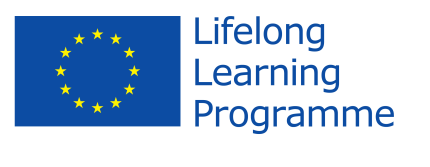 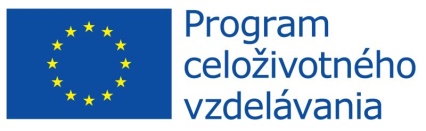 GRUNDTVIGASSISTANTSHIPSName of institution/organisationHabitat for Humanity International Europe and Central AsiaHabitat for Humanity International Europe and Central AsiaHabitat for Humanity International Europe and Central AsiaHabitat for Humanity International Europe and Central AsiaHabitat for Humanity International Europe and Central AsiaHabitat for Humanity International Europe and Central AsiaHabitat for Humanity International Europe and Central AsiaType of institution/organisation NGONGONGONGONGONGONGOLegal Status Private  Public  Public  Public Size (staff)
Size (staff)
39Commercial Orientation Profit   Non profit   Non profit   Non profit  Size (students)Size (students)The direct target group are the 250 Habitat staff in the region, but the services we are providing reach the over 17,000 families  that benefit from Habitat’s workLocation Rural  Rural  Rural  Rural  Urban Urban UrbanAddress Zochova 6-8Zochova 6-8Zochova 6-8Zochova 6-8Zochova 6-8Zochova 6-8Zochova 6-8Postcode811038110381103 City CityBratislavaBratislavaCountrySlovakiaSlovakiaSlovakiaSlovakiaSlovakiaSlovakiaSlovakiaTelephone(421) 2-3366-9000(421) 2-3366-9000(421) 2-3366-9000(421) 2-3366-9000(421) 2-3366-9000(421) 2-3366-9000(421) 2-3366-9000E-mail addresseca@habitat.orgeca@habitat.orgeca@habitat.orgeca@habitat.orgeca@habitat.orgeca@habitat.orgeca@habitat.orgWebsitewww.habitateurope.orgwww.habitateurope.orgwww.habitateurope.orgwww.habitateurope.orgwww.habitateurope.orgwww.habitateurope.orgwww.habitateurope.orgCan your institution be easily reached by public transport? Can your institution be easily reached by public transport? Can your institution be easily reached by public transport?  yes no, explain: yes no, explain: yes no, explain: yes no, explain: yes no, explain:Can you help the Assistant to find suitable accommodation?Can you help the Assistant to find suitable accommodation?Can you help the Assistant to find suitable accommodation? yes  yes  yes  yes  yes  yes  yes  yes  yes  yes TitleMrs.First nameFirst nameFirst name LauraFamily nameFerentFerentFerentFerentFerentDepartment (if relevant)Human Resources, Learning and Organizational DevelopmentHuman Resources, Learning and Organizational DevelopmentHuman Resources, Learning and Organizational DevelopmentHuman Resources, Learning and Organizational DevelopmentHuman Resources, Learning and Organizational DevelopmentPosition HR, Learning and Organizational Development DirectorHR, Learning and Organizational Development DirectorHR, Learning and Organizational Development DirectorHR, Learning and Organizational Development DirectorHR, Learning and Organizational Development DirectorWork Address (if different from 1.) (if different from 1.) (if different from 1.) (if different from 1.) (if different from 1.)Postcode8110381103City Bratislava BratislavaCountrySlovakiaSlovakiaSlovakiaSlovakiaSlovakiaE-mail addresslferent@habitat.org lferent@habitat.org lferent@habitat.org lferent@habitat.org lferent@habitat.org Telephone(421) 2-3366-9011(421) 2-3366-9011(421) 2-3366-9011(421) 2-3366-9011(421) 2-3366-9011Habitat for Humanity International is a nonprofit, Christian organization that seeks to eliminate poverty housing and homelessness from the world and make decent shelter a matter of conscience and action worldwide. In Europe and Central Asia, Habitat works in 23 countries, building and repairing homes, offering microcredit home-improvement loan, improving water and sanitation, working on disaster response and advocating for affordable housing, all with families in need. In this region Habitat has served more than 17,000 families to date together with volunteers and homeowners. Habitat’s Europe and Central Asia regional headquarters is based in Bratislava, Slovakia.As a regional office for Europe and Central Asia, the Bratislava office of Habitat for Humanity International works closely with the country programs to support their work in addressing poverty housing through the models mentioned above. The learning opportunities address both the staff in the national organizations and affiliates in the region and the families they serve directly. We work with vulnerable groups across the region.Habitat for Humanity has hosted intern assistants through different programs, not Grundtvig. We are currently hosting two interns focusing on advocacy and program development who are supporting the work of the 22 countries with a Habitat for Humanity program in the Europe and Central Asia region.The Europe and Central Asia Area of Habitat for Humanity has made it a strategic objective to:lead in service to all people whose lives it is touching;learn and become a center of excellence in all aspects related to its work;support capacity development in the countries of the region.We plan to do that, by integrating participatory leadership principles, knowledge sharing and collaboration methodologies (such as Communities of Practice) in our day to day work.Learning and organizational development is a strategic priority for the organization. The assistant would work closely with the Organizational Learning Specialist to create and deliver the strategy and implementation plan in this field with the national organizations in the region. We plan to do that, by integrating participatory leadership principles, knowledge sharing and collaboration methodologies (such as Communities of Practice) in our day to day work.Are you an Art of Hosting practitioner who wants to gain work experience with a world class NGO?Would you like to work with an international team and an international audience? Do you love creative harvesting?Do you want to experience and contribute to our effort to dramatically increase collaboration, organizational knowledge and wisdom the wellbeing of all people working with us, and above all, the quality of our service in the field of housing?If this speaks to you, consider applying for an assistantship (within the framework of the EU Grundvig Programme) with our Learning and Organizational Development team, at the Europe and Central Asia area office of Habitat for Humanity International. This position is based at our headquarters, in beautiful Bratislava, Slovakia. We are looking for an assistantship for 3 to 10 months. 